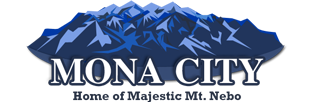 Commission Members Present: Lynn Ingram, Kevin Stanley, Dennis GardnerCommission Members Absent: Ed Newton, Ron BeattyCity Council Member Present: Frank Riding, Mayor Bill MillsOthers Present: Secretary Sara Samuelson, Secretary Alicia HillsCommissioner Lynn Ingram called the meeting to order at 8:08 p.m. Work SessionThe Commission met and discussed items regarding the Land Use and Subdivision Ordinance before they are presented at a Public Hearing for adoption. The first item discussed was secondary water. Commissioner Ingram said he would like to see the ordinance state that the secondary water must be distributed by an organization that had a governing board. The Commission also discussed if the current $3000 field water irrigation fee was sufficient. The Commission also inquired who would be responsible if a field water irrigation line flooded if the City would be responsible. The Commission decided that they would check with the City attorney to find the legal answers to these questions. Commissioner Stanley informed the Commission that after an investigation, he has discovered that there are field irrigation lines that run through the current proposed subdivision, Willow Creek Farms. The Commission decided to inquire of our attorney the correct way to turn the prescriptive easements into recorded easements. The Commission also discussed the new Zoning map that will be proposed at a public hearing.  The Commission decided to add a Transitional Holding Zone to the current zones as a zone for annexation where property does not have any water dedicated. The Commission decided to hold the public hearing on April 13th. AdjournmentCommissioner Gardner made a motion to adjourn the meeting at 8:51 pm. Commissioner Stanley seconded the motion. The vote to adjourn the meeting at 8:51 pm was unanimous.__                                                 	           						  Lynn Ingram, Chair 		                        Sara Samuelson, Secretary